ОБЩИНСКИ СЪВЕТ КАЙНАРДЖА, ОБЛАСТ СИЛИСТРА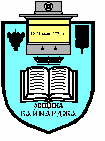 7550 с. Кайнарджа, ул. „Димитър Дончев” № 2e-mail:obs_kaynardja@abv.bg				До…………………………………………………..				Гр. /с.…………………………………………….				обл.Силистра                            ПОКАНАНа основание чл.23, ал. 2, т.1 от ЗМСМА на 31.03.2017 г  от 1100 часа в заседателната зала на община Кайнарджа ще се проведе  поредното редовно заседание на Общински съвет Кайнарджа.Заседанието ще протече при следния ДНЕВЕН  РЕД:Продажба на жилище-частна общинска собственост на търг- с.Средище.Внася: Кмета на общинатаПродажба на имоти-частна общинска собственост на търг.Внася: Кмета на общинатаОтдаване под наем на част от имот-публична общинска собственост.Внася: Кмета на общинатаПромяна характера на собствеността на имоти-публична общинска собственост.Внася: Кмета на общинатаПромяна характера на собствеността на имоти-публична общинска собственост.Внася: Кмета на общинатаОтмяна на чл.15,ал.3 и 4 и чл.30 от Наредба за условията и реда за записване, отписване и преместване на деца в общинската детска градина на територията на община Кайнарджа.Внася: Кмета на общинатаПриемане отчета за касовото изпълнение на бюджета и средствата от Европейския съюз/СЕС/ на община Кайнарджа и отчета за състоянието на общинския дълг към 31 декември 2016 година.Внася: Кмета на общинатаПриемане на направените вътрешни промени по бюджета на община Кайнарджа до 31 декември 2016 година.Внася: Кмета на общинатаПродажба на жилище-частна общинска собственост на търг.Внася: Кмета на общинатаИзменение на Наредба за определяне и администриране на местни такси и цени на услуги в община Кайнарджа.Внася: Кмета на общинатаПриемане на Програма за управление на отпадъците до 2020 г. на община Кайнарджа.Внася: Кмета на общинатаПриемане на информация от община Кайнарджа за целите на Годишния доклад за наблюдение на регионалния план за развитие на Северен Централен район за 2016 година.Внася: Кмета на общинатаЗаявления и жалби.Докладна записка относно: трансформиране на бройка за трудотерапевт в ДЦВХУ с.Средище.Внася: Георги Василев-управителИзказвания и питания.На 31.03.2017 год. от 10.00 часа в заседателната зала на общината ще заседават: Постоянната комисия по Бюджет, икономика, евроинтеграция, екология и нормативни актове и Постоянната комисия по Общинска собственост, устройство на територията, законност и обществен ред, молби и жалби.Каним Ви да вземете участие в заседанието:			Председател на ОбС: Ивайло Петков